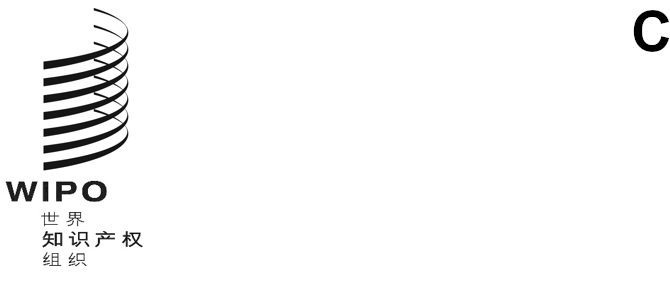 GRATK/DC/4原文：英文日期：2024年3月28日缔结知识产权、遗传资源和遗传资源相关传统知识国际法律文书外交会议2024年5月13日至24日，日内瓦接纳观察员秘书处编拟.	自缔结知识产权、遗传资源和遗传资源相关传统知识国际法律文书外交会议筹备委员会会议批准拟邀请参加外交会议的单位名单（GRATK/PM/4和GRATK/PM/5 Rev.第12段）以来，总干事又收到了下述每一非政府组织希望被接纳作为观察员出席外交会议的请求：国际种子联合会（ISF）；阿伯丁大学；新南威尔士大学（UNSW）。.	关于上文第1段中提及的每一非政府组织的总部、目标和结构的简要说明载于本文件附件。建议邀请第1段提及的非政府组织作为“观察员”出席外交会议。.	请外交会议就上文第2段中的建议作出决定。[后接附件]国际种子联合会（ISF）总部：ISF成立于1924年，总部设在瑞士尼翁。目标：ISF的愿景是建立一个人人都能获得最优质种子的世界，为可持续农业和粮食安全提供支持。ISF的使命是为种子的全球流通创造最佳环境，促进植物育种和种子创新，始终尊重ISF的核心价值观，即诚信、创新、协作和可持续性。由于ISF的成员是植物育种和种子部门，专门从事遗传资源和相关技术方面的工作，因此保护强大而有效的知识产权是关键所在。结构：ISF秘书处负责协会工作的日常管理。ISF的主要决策机构是其大会，大会每年举行一次，由ISF所有成员组成。ISF还有一个董事会。阿伯丁大学总部：阿伯丁大学成立于1495年，总部设在联合王国阿伯丁。目标：阿伯丁大学以教育和研究为目标。该大学的战略愿景“阿伯丁2040”于2020年2月启动，提出了一项为期20年的战略，旨在通过对阿伯丁、苏格兰东北部和更广阔的世界产生积极影响的教育和研究，使该大学能够继续实现其基本宗旨。大学的教育和研究旨在实现包容性、跨学科、国际化和可持续，并将重点放在环境和生物多样性方面。目前的举措包括有关传统知识和遗传资源、知识产权、人权和气候变化、知识产权和卫生、技术转让和能力建设的研究、教学和决策。结构：该大学治理结构的三大支柱分别是：大学理事会，作为大学的管理机构；教务会，负责指导大学的学术工作；以及高级管理团队，负责大学的运营管理。新南威尔士大学（UNSW）总部：UNSW成立于1949年，总部设在澳大利亚新南威尔士悉尼。目标：UNSW旨在促进学术、研究、自由探索、研究与教学的互动以及学术卓越。“土著知识未来”项目是澳大利亚研究理事会（ARC）的一个探索项目，由UNSW环境与社会小组负责实施。该项目的目的是对澳大利亚和太平洋地区的土著知识进行研究，并开发保护和促进土著知识的工具（如认证、生物文化协议、专利公开或来源地机制、获取和惠益分享程序等）。结构：UNSW设有行政部门，负责管理大学事务（主要是研究和教学），还设有大学校董会和学术委员会，负责就大学的合法、安全和高效运作向行政部门提供建议。[附件和文件完]